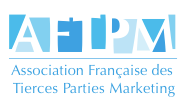 RAPPORT d’Activité:Les points clés de l’exercice 2016 :Quatre nouveaux membres.La poursuite des rencontres avec l’AMF  en septembre 2016 Monsieur Xavier Parain SGALa poursuite des discussions avec l’AFG et nos démarches pour nous rapprocher de l’AFG en devenant membre correspondant ou en ayant une société TPM qui représente l’Association…Notre demi-journée de formation sur l’évolution de l’environnement règlementaire de la gestion et de la distribution de septembre 2016, avec ARABELLE CONTE de l’AFGL’extension du nombre de contractant à notre RCP  spécial TPM avec COVEA MMA,La vie de l’Association :L’arrivée au cours de l’année 2016 de quatre nouveaux membres : Franck Hamoniau HAMBERG CAPITAL par vote par mail au 28 01 2016Manuel Prenant REEDS capital   par vote par mail du 7 09 2016Frédéric Stouls  STATÈRE CONSEIL  par vote par mail du 15 10 2016Servane Fortin  EURL Fortin’Vest par vote par mail du 15 12 2016Nous sommes donc 16+1 membres en ce début 2017.Nous avons tenue régulièrement nos réunions : 4 dans l’exercice 2016. Elles constituent le ciment de notre association à travers les échanges nourris qui s’y produisent…La  RCP TPM : nouveau contrat plus avantageux  depuis 2015 en terme de coûts et de garanties avec COVEA RISKS MMA Le nombre de membres ayant souscrit cette RCP s’est accru sensiblement en cette fin 2016, puisque c’est près de 11 membres couverts par ce contrat MMA COVEA, et 2 membres couverts par des contrats TPM autres.Perspectives et dossiers 2017 :Au-delà de la volatilité des marchés et des performances des gestions très variables durant l’exercice 2016, de la concurrence des ETF, de l’émergence des plateformes ou de nouveaux intermédiaires,quelques thèmes principaux vont rester au cœur de nos discussions et réflexions en 2017 :des nouveaux membres pour l’AFTPM : Il reste important de se mobiliser sur  le sujet de la croissance et du renforcement de la reconnaissance de notre association !La poursuite des discussions avec l’AFG…et toute sa complexité…RCP TPM  2018 qui doit se généraliser à tous les membres de notre Association.La  surveillance de l’évolution juridique et fiscale de notre cadre d’activité de TPM : en France : la veille juridique, la veille fiscale en particulier avec MIFID II et la suppression des rétrocessions au regard de la TVA…avec du lobbying pour l’évolution  du statut de TPM…pour l’Europe, les conséquences de l’émergence du nouveau statut de distributeur…La défense  et la promotion de la marque TPM reste aussi un devoir que nous devons soutenir par notre attention constante…